Поселковая администрациясельского поселения «Поселок Детчино»Малоярославецкого  районаКалужской  областиПОСТАНОВЛЕНИЕОт 25 января  2023 года                                                                                                           № 25О внесении изменений в постановление поселковой администрации СП «Поселок Детчино» №203 от 30.11.2022 года «Об утверждении перечня мест на территории муниципального образования  сельского поселения «Поселок Детчино», на которые запрещаетсявозвращать животных  без  владельцев»В целях приведения нормативно-правового акта в соответствие с действующим законодательством, руководствуясь Положением о поселковой администрации муниципального образования сельское поселение «Поселок Детчино»,  п.14 ст.9.1 и ст.50 Устава муниципального образования сельского поселения «Поселок Детчино»поселковая администрация сельского поселения «Поселок Детчино»ПОСТАНОВЛЯЕТ:1. Внести следующие изменения в постановление поселковой администрации СП «Поселок Детчино» №203 от 30.11.2022 года «Об утверждении перечня мест на территории муниципального образования сельского поселения «Поселок Детчино», на которые запрещается возвращать животных без владельцев»:1.1. В п.18 Приложения к Постановлению  поселковой администрации сельского поселения «Поселок Детчино» № 203 от  30.11.2022 года, изменить с «18. Теплосети» на «18. Инженерные коммуникации»;1.2. Последний абзац в Приложении к Постановлению  поселковой администрации сельского поселения «Поселок Детчино» № 203 от  30.11.2022 года, изложить в новой редакции:«Под прилегающей территорией в настоящем Перечне понимается территория общего пользования, которая прилегает к зданию, строению, сооружению, земельному участку в случае, если такой земельный участок образован (далее - земельный участок), и границы которой определены Правилами благоустройства территории СП «Поселок Детчино».2. Постановление вступает в силу с момента его подписания и подлежит обнародованию (опубликованию) и размещению на официальном сайте поселковой администрации СП «Поселок Детчино» в сети Интернет.Глава поселковой администрациисельского поселения «Поселок  Детчино»		                                     	С.Н.Куприков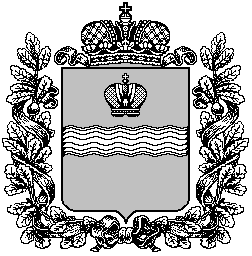 